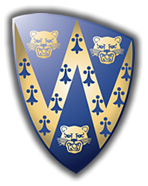 Accident reporting formIn the event of an accident, the following procedure should be followed:Fill in the Accident reporting form for ALL accidents. Make contact with parents/guardians. Forward the form to Sheila Dickie in the SCB Office for record keeping/action requiredContact emergency services/GP if required. Record in detail all facts surrounding the accident, witness's etc. Sign off on any action required from senior management officer. Coach/es in attendance:Address Head Coach:Day time/ evening Tel No:Email address:Injured person information: Injured person information: Name of injured child/young person:Address:Date of birth:Age:Gender: Male         /             FemaleAccident information: (To be recorded by organisation/club and shared with relevant staff and parents/carers)Accident information: (To be recorded by organisation/club and shared with relevant staff and parents/carers)Accident information: (To be recorded by organisation/club and shared with relevant staff and parents/carers)Accident information: (To be recorded by organisation/club and shared with relevant staff and parents/carers)Date of accident:Time of accident:Date reported: Time reported:Accident reported by who:Location of accident:Details of injury:Nature and how accident happened:Did anyone witness the accident:Yes                /              No(If Yes, state witness name/s and details below)Yes                /              No(If Yes, state witness name/s and details below)Yes                /              No(If Yes, state witness name/s and details below)Name of witnesses:First aid involved:(please provide details)Parents/carers notified:Yes                /               No(If Yes, by whom and when below)Yes                /               No(If Yes, by whom and when below)Yes                /               No(If Yes, by whom and when below)Parents/carers notified by whom and when:Recommended action to be taken:GP/Emergency services contacted:Yes              /                  No(If Yes, record details below)Yes              /                  No(If Yes, record details below)Yes              /                  No(If Yes, record details below)Details:Form completed by:Signature:Signature of management representative: Print name:Role within organisation:Date: